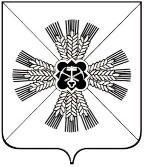 КЕМЕРОВСКАЯ ОБЛАСТЬАДМИНИСТРАЦИЯПРОМЫШЛЕННОВСКОГО МУНИЦИПАЛЬНОГО ОКРУГАПОСТАНОВЛЕНИЕот «18» октября 2022г. № 1357-П пгт. ПромышленнаяО внесении изменений в постановление администрации Промышленновского муниципального округа от 17.06.2022 № 861-П  «Об утверждении «Порядка исчисления, установления, изменения и взимания размера платы, взимаемой с родителей (законных представителей) за присмотр и уход за детьми, посещающими образовательные организации, реализующие образовательную программу дошкольного образования в бюджетных, автономных организациях Промышленновского муниципального округа»                             (в редакции постановления от 27.06.2022 № 904-П, от 16.09.2022 № 1218-П)	В соответствии со статьей 65 Федерального закона от 29.12.2012                         № 273-ФЗ «Об образовании в Российской Федерации», постановлением Губернатора Кемеровской области – Кузбасса от 10.10.2022 № 92-пг                          «О дополнительных мерах социальной поддержки семей граждан, призванных на военную службу по мобилизации»:1. Внести в Порядок	исчисления, установления, изменения и взимания размера платы, взимаемой с родителей (законных представителей) за присмотр и уход за детьми, посещающими образовательные организации, реализующие образовательную программу дошкольного образования в бюджетных, автономных организациях Промышленновского муниципального округа, утвержденный постановлением администрации Промышленновского муниципального округа  от 17.06.2022 № 861-П                         (в редакции постановления от 27.06.2022 № 904-П, от 16.09.2022 № 1218-П) (далее - Порядок) следующие изменения:	1.1. Раздел 3 Порядка дополнить пунктом 3.8. следующего содержания: 	«3.8. Освободить членов семьи мобилизованного от платы, взимаемой за присмотр и уход за ребенком в муниципальных дошкольных образовательных организациях.»2. Настоящее постановление подлежит размещению на официальном сайте администрации Промышленновского муниципального округа в сети Интернет.3. Контроль за выполнением настоящего постановления возложить на заместителя главы Промышленновского муниципального округа                                              Т.В. Мясоедову.4. Постановление вступает в силу со дня подписания.Исп. Т.Б. Завьяловател. 74216ГлаваПромышленновского муниципального округа                       С.А. Федарюк